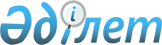 Об утверждении Правил применения кодов секторов экономики и назначения платежейПостановление Правления Национального Банка Республики Казахстан от 31 августа 2016 года № 203. Зарегистрировано в Министерстве юстиции Республики Казахстан 25 октября 2016 года № 14365.      Примечание РЦПИ!
      Настоящий приказ вводится в действие с 01.01.2017 г.       В соответствии с законами Республики Казахстан от 30 марта 1995 года "О Национальном Банке Республики Казахстан", от 26 июля 2016 года "О платежах и платежных системах", в целях установления требований по применению кодов секторов экономики и назначения платежей Правление Национального Банка Республики Казахстан ПОСТАНОВЛЯЕТ:       1. Утвердить прилагаемые Правила применения кодов секторов экономики и назначения платежей (далее – Правила).       2. Признать утратившими силу некоторые постановления Правления Национального Банка Республики Казахстан, а также структурные элементы некоторых постановлений Правления Национального Банка Республики Казахстан по перечню согласно приложению к настоящему постановлению.      3. Департаменту платежных систем (Ашыкбеков Е.Т.) в установленном законодательством Республики Казахстан порядке обеспечить:      1) совместно с Юридическим департаментом (Сарсенова Н.В.) государственную регистрацию настоящего постановления в Министерстве юстиции Республики Казахстан;      2) направление настоящего постановления в республиканское государственное предприятие на праве хозяйственного ведения "Республиканский центр правовой информации Министерства юстиции Республики Казахстан":      на официальное опубликование в информационно-правовой системе "Әділет" в течение десяти календарных дней после его государственной регистрации в Министерстве юстиции Республики Казахстан;      для включения в Государственный реестр нормативных правовых актов Республики Казахстан, Эталонный контрольный банк нормативных правовых актов Республики Казахстан в течение десяти календарных дней со дня его государственной регистрации в Министерстве юстиции Республики Казахстан;      3) размещение настоящего постановления на официальном интернет-ресурсе Национального Банка Республики Казахстан после его официального опубликования.      4. Управлению по защите прав потребителей финансовых услуг и внешних коммуникаций (Терентьев А.Л.) обеспечить направление настоящего постановления на официальное опубликование в периодические печатные издания в течение десяти календарных дней после его государственной регистрации в Министерстве юстиции Республики Казахстан.      5. Контроль за исполнением настоящего постановления возложить на заместителя Председателя Национального Банка Республики Казахстан Пирматова Г.О.      6. Настоящее постановление подлежит официальному опубликованию и вводится в действие с 1 января 2017 года.       "СОГЛАСОВАНО"          Министерство информации и коммуникаций          Республики Казахстан          Министр _________________ Д. Абаев         15 сентября 2016 года       "СОГЛАСОВАНО"          Министерство здравоохранения          и социального развития          Республики Казахстан          И.о. Министра _________________ Б. Нурымбетов         26 сентября 2016 года       "СОГЛАСОВАНО"          Министр финансов          Республики Казахстан          _________________ Б. Султанов         19 сентября 2016 года Правила
применения кодов секторов экономики
и назначения платежей      1. Настоящие Правила применения кодов секторов экономики и назначения платежей (далее – Правила) разработаны в соответствии с законами Республики Казахстан от 30 марта 1995 года "О Национальном Банке Республики Казахстан", от 26 июля 2016 года "О платежах и платежных системах" (далее – Закон о платежах и платежных системах) и определяют порядок применения кодов секторов экономики и назначения платежей, а также систему кодирования платежей.       2. В Правилах используются понятия, предусмотренные Законом Республики Казахстан от 7 января 2003 года "Об электронном документе и электронной цифровой подписи", Законом о платежах и платежных системах, а также следующие понятия:      1) код валют и фондов (далее – код валюты) – трехзначный алфавитный код для обозначения валют и фондов, установленный в соответствии с национальным классификатором Республики Казахстан НК РК 07 ISO 4217-2012 "Коды для обозначения валют и фондов";      2) код назначения платежа – трехзначное цифровое кодовое обозначение назначения платежа.      3. Порядок применения кодов секторов экономики и назначения платежей используется в платежных документах, кассовых документах на прием и выдачу наличных денег, чеках, выдаваемых отправителю денег при осуществлении платежей и переводов денег без открытия банковского счета путем взноса наличных денег через электронные терминалы, торговых чеках, выдаваемых держателям платежной карточки при осуществлении налоговых и других обязательных платежей в бюджет через банкоматы либо иные электронные терминалы (далее – платежные документы).      4. Порядок применения кодов секторов экономики и назначения платежей, установленный Правилами, применяется:      1) при оформлении платежных документов на бумажном носителе и при обмене электронными документами при осуществлении платежей и (или) переводов денег;      2) при осуществлении внутрибанковских и межбанковских платежей и (или) переводов денег, инициированных на территории Республики Казахстан, проводимых внутри страны, отправляемых за рубеж.      По входящему из-за рубежа платежу и (или) переводу денег при отсутствии в платежном документе проставленных кодов секторов экономики и назначения платежей банк-резидент Республики Казахстан, филиал банка-нерезидента Республики Казахстан самостоятельно проставляет в информационных системах банка, филиала банка-нерезидента Республики Казахстан коды секторов экономики и назначения платежей на основании полученных по платежу и (или) переводу денег документов.      По входящему платежу и (или) переводу денег между физическими лицами по системе мгновенных платежей банк, филиал банка-нерезидента Республики Казахстан бенефициара проставляет коды секторов экономики бенефициара на основании сведений по бенефициару.      Банк, филиал банка-нерезидента Республики Казахстан отправителя денег по платежам и (или) переводам денег между физическими лицами через систему мгновенных платежей проставляет код назначения платежа, предусмотренный для системы мгновенных платежей.      Сноска. Пункт 4 - в редакции постановления Правления Национального Банка РК от 30.11.2020 № 139 (вводится в действие с 16.12.2020).
      5. Система кодирования платежей используется для обеспечения прозрачности и анализа потоков платежей и (или) переводов денег.      Кодирование платежей осуществляется с помощью цифровых и буквенных символов. Система кодирования платежей выглядит следующим образом:      I, II, III, IV, V, VI, VII, VIII, IX, Х, где:      I – признак резидентства отправителя денег;      II – сектор экономики отправителя денег;      III – признак резидентства бенефициара;      IV – сектор экономики бенефициара;      V, VI, VII – код валюты;      VIII – вид операции;      IX – характер платежа;      Х – детализация платежа.      Символы I и II формируют код отправителя денег (КОд).      Символы III и IV формируют код бенефициара (КБе).      Символы VIII, IX, Х формируют код назначения платежа.       6. Признак резидентства определяется в соответствии с Законом Республики Казахстан от 2 июля 2018 года "О валютном регулировании и валютном контроле" и проставляется в следующем порядке:      "1" – резидент;      "2" – нерезидент.      Сноска. Пункт 6 с изменением, внесенным постановлением Правления Национального Банка РК от 28.11.2019 № 221 (вводится в действие по истечении десяти календарных дней после дня его первого официального опубликования).
       7. Сектор экономики указывается в соответствии с кодами секторов экономики, согласно приложению 1 к Правилам.       8. Код назначения платежа указывается в соответствии с Детализированной таблицей кодов назначения платежей согласно приложению 2 к Правилам.      9. В платежных документах код отправителя денег, код бенефициара, код назначения платежа, код валюты проставляются в специально отведенных полях.      10. В графах "Назначение платежа"/"Наименование платежа" платежного документа отправитель указывает содержание конкретной операции, по которой осуществляется платеж и (или) перевод денег, в случае осуществления платежа и (или) перевода денег на основании соответствующего документа указываются его реквизиты.      При совершении операции с ценными бумагами в графе "Назначение платежа" платежного документа отправитель также указывает валюту, в которой выпущены ценные бумаги, если она отличается от валюты платежа.      11. Не допускается проставление кода назначения платежа, являющегося заголовком вида операции или характера платежа, если имеется его дальнейшая детализация. Коды секторов экономики      Примечание:      Сноска. Примечание в редакции постановления Правления Национального Банка РК от 22.12.2017 № 248 (вводится в действие по истечении десяти календарных дней после дня его первого официального опубликования).
       1. Распределение институциональных единиц по кодам секторов экономики для использования в платежных документах осуществляется в соответствии с Инструкцией по представлению банками второго уровня, Банком Развития Казахстана, филиалами банков-нерезидентов Республики Казахстан, филиалами страховых (перестраховочных) организаций-нерезидентов Республики Казахстан и ипотечными организациями в Национальный Банк Республики Казахстан сведений для формирования обзора финансового сектора, утвержденной постановлением Правления Национального Банка Республики Казахстан от 29 июня 2018 года № 139, зарегистрированным в Реестре государственной регистрации нормативных правовых актов под № 17274.      Сноска. Пункт 1 - в редакции постановления Правления Национального Банка РК от 19.04.2021 № 37 (вводится в действие по истечении десяти календарных дней после дня его первого официального опубликования).
      2. Международные организации, занимающиеся финансовой деятельностью, учитываются в секторе экономики "Центральный (национальный) банк", иные международные организации учитываются в секторе экономики "Правительство Республики Казахстан или Правительство иностранного государства". Детализированная таблица кодов назначения платежей       Сноска. Приложение 2 - в редакции постановления Правления Национального Банка РК от 30.11.2020 № 139 (вводится в действие с 16.12.2020).      Примечание:      1. Операции с производными финансовыми инструментами кодируются в зависимости от вида базового актива, с которым осуществляется финансовая сделка, с указанием кода назначения платежа (далее – код) соответствующего раздела.      2. По разделу 1 "Специфические переводы"      Код 150 "Транзитные переводы по корреспондентским счетам банков, филиалов банков-нерезидентов Республики Казахстан" указывается банком-посредником. При получении транзитного платежа банк бенефициара указывает в информационной системе коды секторов экономики и назначения платежей, соответствующие сделкам. Необходимые реквизиты данного платежа банком бенефициара указываются на основании договора между клиентами, в соответствии с которым производится оплата за реализованные товары или оказанные услуги.      Код 181 "Операция по аккредитиву" указывается при перечислении банком-эмитентом суммы денег (покрытия) в обеспечение обязательств по аккредитиву со счета клиента-приказодателя на счет данного банка, филиала банка-нерезидента Республики Казахстан (за исключением перечисления суммы вознаграждения за исполнение аккредитива), возврате денег при отзыве аккредитива. При осуществлении операций по аккредитивам перечисление денег банком-эмитентом на счет бенефициара кодируется в зависимости от назначения платежа, в том числе:      1) оплата по аккредитиву банком-эмитентом деньгами на сумму аккредитива, предоставленными в его распоряжение на срок действия аккредитива с условием возможного использования этих денег для выплат по аккредитиву (при покрытых аккредитивах);      2) оплата по аккредитиву в пользу резидента или нерезидента с текущего счета клиента (при непокрытых аккредитивах);      3) оплата по аккредитиву из собственных средств банка, филиала банка-нерезидента Республики Казахстан со счета "Дебиторы по документарным операциям" (в случае отсутствия денег на счете клиента к моменту оплаты при непокрытых аккредитивах);      4) зачисление денег банком-нерезидентом на корреспондентский счет банка-резидента.      Код 182 "Операции по гарантии" указывается банком-эмитентом при перечислении суммы денег (покрытия) в обеспечение обязательств по гарантии со счета клиента-приказодателя на счет данного банка, филиала банка-нерезидента Республики Казахстан (за исключением перечисления суммы вознаграждения по гарантии), возврате денег при аннулировании гарантии. При наступлении гарантийного случая перечисление банком-гарантом денег клиенту кодируется в зависимости от назначения платежа.      Код 192 "Выпуск электронных денег" указывается при выдаче электронных денег эмитентом электронных денег физическому лицу или агенту системы электронных денег на равную по их номинальной стоимости сумму денег.      Код 193 "Погашение электронных денег" указывается при обмене эмитентом электронных денег, выпущенных им электронных денег, предъявленных владельцем электронных денег либо подлежащих обмену без их предъявления владельцем на равную по их номинальной стоимости сумму денег.      Код 194 "Приобретение электронных денег" указывается при покупке агентом системы электронных денег у эмитента или владельца электронных денег-физического лица для их дальнейшей реализации физическому лицу.      Код 195 "Реализация электронных денег" указывается при продаже электронных денег агентом системы электронных денег физическому лицу на основании договора, заключенного между агентом системы электронных денег и эмитентом электронных денег либо оператором системы электронных денег.      3. По разделу 3 "Вклады (депозиты)"      Раздел 3 "Вклады (депозиты)" не включает платежи иным лицам за товары, услуги, специфические переводы, платежи и (или) переводы денег, отнесенные к другим разделам Детализированной таблицы кодов назначения платежей.      При наличии у инициатора платежа информации о целях изъятия с банковского счета наличных денег указывается код, соответствующий назначению платежа. Коды 321 "Снятие со вклада до востребования (открытых на основании договора банковского вклада)", 341 "Снятие наличных денег с текущих или корреспондентских счетов", 346 "Выплата банком, филиалом банка-нерезидента Республики Казахстан денег по чеку" указываются в случае отсутствия данной информации.      4. По разделам 5 "Ценные бумаги, векселя и депозитные сертификаты, выпущенные нерезидентами Республики Казахстан, и инвестиции в иностранный капитал" и 6 "Ценные бумаги и векселя, выпущенные резидентами Республики Казахстан, и участие в уставном капитале резидентов Республики Казахстан" продажа ценных бумаг нерезиденту кодируется участником сделки - резидентом как покупка этих ценных бумаг нерезидентом.      5. По разделам 7 "Товары и нематериальные активы" и 8 "Услуги"      В разделах 7 "Товары и нематериальные активы" и 8 "Услуги" виды товаров и услуг изложены с учетом государственного классификатора Республики Казахстан ГК РК 04-2008 "Классификатор продукции по видам экономической деятельности" (КПВЭД) и международной методологией РПБ6 (Руководство по платежному балансу и международной инвестиционной позиции, шестое издание) Международного валютного фонда.      Платежи за товары и нематериальные активы, услуги включают предоплату (авансовые платежи).      В раздел 7 "Товары и нематериальные активы" не включены платежи за драгоценные металлы, отнесенные к разделу 2 "Операции с иностранной валютой и драгоценными металлами".      Код 730 "Покупка непроизведенных нефинансовых активов" указывается при платежах за:      1) землю и ее недра, в том числе платежи за право постоянного землепользования;      2) материальные активы, которые используются для производства товаров и услуг, однако, сами не являются результатом производства;      3) нематериальные активы, приобретенные в собственность (в том числе программное обеспечение, патенты, гудвилл, торговые марки, товарные знаки). Приобретение права пользования нематериальными активами отражается по коду 853 "Плата за использование интеллектуальной собственности".      При оплате юридическими лицами за приобретенные электрическую энергию, газ и воду (коммунальные услуги) указывается код 710 "Платежи за товары, за исключением недвижимости и товаров с кодами назначения платежей 711, 712 и 713".      6. По разделу 9 "Платежи в бюджет и выплаты из бюджета"      Данный раздел включает в себя коды по платежам в государственный бюджет и возврату платежей из бюджета (кроме пенсий и пособий).       Код 911 "Начисленные (исчисленные) и иные обязательства в бюджет" указывается при перечислении начисленных (исчисленных) и иных обязательств в бюджет (за исключением пени и штрафов), предусмотренных Бюджетным кодексом Республики Казахстан от 4 декабря 2008 года и Кодексом Республики Казахстан от 25 декабря 2017 года "О налогах и других обязательных платежах в бюджет" (Налоговый кодекс). Исключением являются суммы к уплате при изменении (продлении) сроков уплаты налогов и плат.      Код 912 "Пеня по обязательствам в бюджет" указывается при уплате начисленных сумм пени по обязательствам в бюджет за нарушение сроков уплаты налогов, платежей и иных обязательств в бюджет. Исключением являются суммы пени, начисленные при изменении (продлении) сроков уплаты налогов и плат.       Код 913 "Штрафы за нарушение законодательства Республики Казахстан" указывается при уплате сумм штрафов, налагаемых за административные правонарушения, исчисленных в соответствии с Кодексом Республики Казахстан об административных правонарушениях от 5 июля 2014 года (далее – Кодекс об административных правонарушениях) и уголовные правонарушения, налагаемых судами в соответствии с Уголовным кодексом Республики Казахстан от 3 июля 2014 года.      Код 917 "Поступления в бюджет при изменении (продлении) сроков уплаты налогов и плат" указывается при уплате в бюджет сумм налогов и плат с измененным (продленным) сроком уплаты.      Код 918 "Пеня при изменении (продлении) сроков уплаты налогов и плат" указывается при уплате сумм пени, начисленных при изменении (продлении) сроков уплаты налогов и плат. Исключением являются суммы пени, начисленные по обязательствам в бюджет за нарушение сроков уплаты налогов и плат.      Код 925 "Оплата процентов за отсрочку или рассрочку уплаты ввозных таможенных пошлин" указывается при оплате процентов за отсрочку или рассрочку уплаты ввозных таможенных пошлин.      Код 971 "Возврат из бюджета излишне (ошибочно) уплаченных сумм на банковский счет" указывается при возвратах на банковский счет налогоплательщика из бюджета излишне (ошибочно) уплаченных сумм налогов, платежей и иных обязательств в бюджет.      Код 973 "Зачет превышения суммы налога на добавленную стоимость, относимого в зачет, над суммой начисленного налога" проставляется при перечислении сумм зачетов превышения суммы налога на добавленную стоимость, относимого в зачет, над суммой начисленного налога.      Код 974 "Возврат превышения суммы налога на добавленную стоимость, относимого в зачет, над суммой начисленного налога" проставляется при перечислении возврата превышения суммы налога на добавленную стоимость, относимого в зачет, над суммой начисленного налога.      Код 975 "Зачет с одного кода бюджетной классификации на другой код бюджетной классификации" указывается при излишней или ошибочной уплате сумм в бюджет, переводе сумм налогов, платежей и иных обязательств в бюджет с одного кода бюджетной классификации на другой код бюджетной классификации.      Код 976 "Зачет с одного органа государственных доходов в другой орган государственных доходов" указывается при ошибочном зачислении налогов, платежей и иных обязательств в бюджет в другие органы государственных доходов, при переводе излишне или ошибочно уплаченных налогов, платежей и иных обязательств в бюджет в другие органы государственных доходов.      Код 999 "Операции по контрольному счету налога на добавленную стоимость" указывается при переводе денег на контрольный счет налога на добавленную стоимость, открытый в банке второго уровня на территории Республики Казахстан, в том числе при уплате налога на добавленную стоимость в бюджет, включая налог на добавленную стоимость на импорт и за нерезидента; уплате налога на добавленную стоимость поставщикам товаров; уплате налога на добавленную стоимость покупателями (получателями) товаров; зачислении денег с иного банковского счета плательщика налога на добавленную стоимость. Перечень
некоторых постановлений Правления
Национального Банка Республики Казахстан,
а также структурных элементов некоторых постановлений Правления
Национального Банка Республики Казахстан,
признанных утратившими силу       1. Постановление Правления Национального Банка Республики Казахстан от 15 ноября 1999 года № 388 "Об утверждении Правил применения кодов секторов экономики и назначения платежей и представления сведений по платежам в соответствии с ними" (зарегистрированное в Реестре государственной регистрации нормативных правовых актов под № 1011).       2. Постановление Правления Национального Банка Республики Казахстан от 16 мая 2000 года № 195 "О внесении изменения в постановление Правления Национального Банка Республики Казахстан от 15 ноября 1999 года № 388 "Об утверждении Правил применения Государственного классификатора Республики Казахстан – единого классификатора назначения платежей" (зарегистрированное в Реестре государственной регистрации нормативных правовых актов под № 1149).       3. Постановление Правления Национального Банка Республики Казахстан от 30 октября 2000 года № 405 "Об утверждении Изменений и дополнений в Правила применения Государственного классификатора Республики Казахстан – единого классификатора назначения платежей, утвержденные постановлением Правления Национального Банка Республики Казахстан от 15 ноября 1999 года № 388" (зарегистрированное в Реестре государственной регистрации нормативных правовых актов под № 1319).       4. Постановление Правления Национального Банка Республики Казахстан от 16 февраля 2002 года № 49 "О внесении изменений и дополнений в постановление Правления Национального Банка Республики Казахстан "Об утверждении Правил применения Государственного классификатора Республики Казахстан – единого классификатора назначения платежей" от 15 ноября 1999 года № 388" (зарегистрированное в Реестре государственной регистрации нормативных правовых актов под № 1809, опубликованное в 2002 году в Бюллетене нормативных правовых актов центральных исполнительных и иных государственных органов Республики Казахстан № 19, ст. 607).       5. Постановление Правления Национального Банка Республики Казахстан от 21 апреля 2003 года № 125 "О внесении изменений в постановление Правления Национального Банка Республики Казахстан от 15 ноября 1999 года № 388 "Об утверждении Правил применения Государственного классификатора Республики Казахстан – единого классификатора назначения платежей", зарегистрированное в Министерстве юстиции Республики Казахстан под № 1011" (зарегистрированное в Реестре государственной регистрации нормативных правовых актов под № 2332).       6. Постановление Правления Национального Банка Республики Казахстан от 12 февраля 2004 года № 18 "О внесении изменений и дополнений в постановление Правления Национального Банка Республики Казахстан от 15 ноября 1999 года № 388 "Об утверждении Правил применения Государственного классификатора Республики Казахстан – единого классификатора назначения платежей", зарегистрированное в Министерстве юстиции Республики Казахстан под № 1011" (зарегистрированное в Реестре государственной регистрации нормативных правовых актов под № 2757, опубликованное 1 апреля 2004 года в газете "Казахстанская правда" № 66 (24376).       7. Постановление Правления Национального Банка Республики Казахстан от 13 мая 2005 года № 58 "О внесении изменений и дополнения в постановление Правления Национального Банка Республики Казахстан от 15 ноября 1999 года № 388 "Об утверждении Правил применения Государственного классификатора Республики Казахстан – единого классификатора назначения платежей" (зарегистрированное в Реестре государственной регистрации нормативных правовых актов под № 3689, опубликованное в 2005 году в Бюллетене нормативных правовых актов центральных исполнительных и иных государственных органов Республики Казахстан № 16, ст. 121).       8. Постановление Правления Национального Банка Республики Казахстан от 12 августа 2006 года № 81 "О внесении изменений и дополнений в постановление Правления Национального Банка Республики Казахстан от 15 ноября 1999 года № 388 "Об утверждении Правил применения Государственного классификатора Республики Казахстан – единого классификатора назначения платежей" (зарегистрированное в Реестре государственной регистрации нормативных правовых актов под № 4405, опубликованное 18 октября 2006 года в газете "Юридическая газета" № 184 (1164).       9. Пункт 2 Перечня постановлений Правления Национального Банка Республики Казахстан, в которые вносятся изменения и дополнения, являющегося приложением к постановлению Правления Национального Банка Республики Казахстан от 24 августа 2009 года № 85 "О внесении изменений и дополнений в некоторые постановления Правления Национального Банка Республики Казахстан" (зарегистрированному в Реестре государственной регистрации нормативных правовых актов под № 5806, опубликованному 30 октября 2009 года в газете "Юридическая газета" № 166 (1763).       10. Пункт 1 постановления Правления Национального Банка Республики Казахстан от 27 сентября 2010 года № 78 "О внесении дополнений и изменений в некоторые постановления Правления Национального Банка Республики Казахстан по вопросам представления сведений по платежам и признании утратившими силу некоторых постановлений Правления Национального Банка Республики Казахстан по вопросам составления и представления отчета по распределению платежного оборота по способам безналичных платежей и переводов денег" (зарегистрированного в Реестре государственной регистрации нормативных правовых актов под № 6607, опубликованного 14 декабря 2010 года в газете "Казахстанская правда" № 338 (26399).       11. Постановление Правления Национального Банка Республики Казахстан от 24 августа 2012 года № 267 "О внесении изменений и дополнений в постановление Правления Национального Банка Республики Казахстан от 15 ноября 1999 года № 388 "Об утверждении Правил применения Государственного классификатора Республики Казахстан – единого классификатора назначения платежей и представления сведений по платежам в разрезе единого классификатора назначения платежей" (зарегистрированное в Реестре государственной регистрации нормативных правовых актов под № 7949, опубликованное 5 декабря 2012 года в газете "Казахстанская правда" № 421-422 (27240-27241).       12. Постановление Правления Национального Банка Республики Казахстан от 11 декабря 2013 года № 271 "О внесении изменений и дополнений в постановление Правления Национального Банка Республики Казахстан от 15 ноября 1999 года № 388 "Об утверждении Правил применения кодов секторов экономики и назначения платежей и представления сведений по платежам в соответствии с ними" (зарегистрированное в Реестре государственной регистрации нормативных правовых актов под № 9095, опубликованное 7 февраля 2014 года в информационно-правовой системе "Әділет" республиканского государственного предприятия на праве хозяйственного ведения "Республиканский центр правовой информации Министерства юстиции Республики Казахстан").       13. Пункт 1 Перечня нормативных правовых актов Республики Казахстан по вопросам кардинального улучшения условий для предпринимательской деятельности в Республике Казахстан, в которые вносятся изменения, являющегося приложением к постановлению Правления Национального Банка Республики Казахстан от 25 февраля 2015 года № 28 "О внесении изменений в некоторые нормативные правовые акты Республики Казахстан по вопросам кардинального улучшения условий для предпринимательской деятельности в Республике Казахстан" (зарегистрированному в Реестре государственной регистрации нормативных правовых актов под № 10715, опубликованному 6 мая 2015 года в информационно-правовой системе "Әділет" республиканского государственного предприятия на праве хозяйственного ведения "Республиканский центр правовой информации Министерства юстиции Республики Казахстан").       14. Пункт 1 Перечня нормативных правовых актов Национального Банка Республики Казахстан по вопросам платежей и переводов денег и ведения банковских счетов, в которые вносятся изменения, являющегося приложением к постановлению Правления Национального Банка Республики Казахстан от 8 мая 2015 года № 72 "О внесении изменений в некоторые нормативные правовые акты Национального Банка Республики Казахстан по вопросам платежей и переводов денег и ведения банковских счетов" (зарегистрированному в Реестре государственной регистрации нормативных правовых актов под № 11163, опубликованному 2 июня 2015 года в информационно-правовой системе "Әділет" республиканского государственного предприятия на праве хозяйственного ведения "Республиканский центр правовой информации Министерства юстиции Республики Казахстан").       15. Постановление Правления Национального Банка Республики Казахстан от 31 декабря 2015 года № 260 "О внесении изменений и дополнения в постановление Правления Национального Банка Республики Казахстан от 15 ноября 1999 года № 388 "Об утверждении Правил применения кодов секторов экономики и назначения платежей и представления сведений по платежам в соответствии с ними" (зарегистрированное в Реестре государственной регистрации нормативных правовых актов под № 13175, опубликованное 31 марта 2016 года в информационно-правовой системе "Әділет" республиканского государственного предприятия на праве хозяйственного ведения "Республиканский центр правовой информации Министерства юстиции Республики Казахстан").© 2012. РГП на ПХВ «Институт законодательства и правовой информации Республики Казахстан» Министерства юстиции Республики КазахстанПредседательНационального БанкаД. АкишевУтверждены
постановлением Правления
Национального Банка
Республики Казахстан
от 31 августа 2016 года № 203Приложение 1
к Правилам применения кодов
секторов экономики и назначения платежейКод сектора экономикиНаименование институциональной единицыСектор органов государственного управленияСектор органов государственного управления1Правительство Республики Казахстан или Правительство иностранного государства2Региональные и местные органы управленияСектор финансовых организацийСектор финансовых организаций3Центральный (национальный) банк4Другие депозитные организации5Другие финансовые организацииСектор нефинансовых организацийСектор нефинансовых организаций6Государственные нефинансовые организации7Негосударственные нефинансовые организацииСектор некоммерческих организаций, обслуживающих домашние хозяйстваСектор некоммерческих организаций, обслуживающих домашние хозяйства8Некоммерческие организации, обслуживающие домашние хозяйстваСектор домашних хозяйствСектор домашних хозяйств9Домашние хозяйстваПриложение 2 к Правилам 
применения кодов секторов 
экономики и назначения платежейКоды назначения платежейНаименование операцийРаздел 0 "Пенсионные платежи и пособия"Раздел 0 "Пенсионные платежи и пособия"002Комиссионное вознаграждение акционерного общества "Единый накопительный пенсионный фонд", добровольного накопительного пенсионного фонда от суммы пенсионных активов, акционерного общества "Государственный фонд социального страхования" от суммы его активов003Перевод на инвестиционный счет004Перевод на счет пенсионных выплат005Возврат акционерным обществом "Единый накопительный пенсионный фонд" ошибочно зачисленных сумм пени по обязательным профессиональным пенсионным взносам006Комиссионное вознаграждение доверительного управляющего пенсионными активами акционерного общества "Единый накопительный пенсионный фонд"007Комиссионное вознаграждение акционерного общества "Единый накопительный пенсионный фонд", добровольного накопительного пенсионного фонда от инвестиционного дохода008Возврат акционерным обществом "Единый накопительный пенсионный фонд" ошибочно зачисленных сумм по обязательным профессиональным пенсионным взносам009Пеня за несвоевременное перечисление обязательных профессиональных пенсионных взносов010Обязательные пенсионные взносы011Пенсионные выплаты из акционерного общества "Единый накопительный пенсионный фонд" или добровольного накопительного пенсионного фонда, за исключением пенсионных выплат по коду назначения платежа 014012Социальные отчисления013Добровольные пенсионные взносы014Пенсионные выплаты из акционерного общества "Единый накопительный пенсионный фонд" за счет обязательных пенсионных взносов работодателя015Обязательные профессиональные пенсионные взносы016Возврат банком, филиалом банка-нерезидента Республики Казахстан профинансированных средств пенсий и базовых пенсионных выплат017Пеня за несвоевременное перечисление социальных отчислений018Инвестиционный доход,в том числе:инвестиционный доход, полученный от инвестиционной деятельности акционерного общества "Государственный фонд социального страхования"019Пеня за несвоевременное перечисление обязательных пенсионных взносов020Удержание сумм из пенсий и пособий, возврат сумм удержаний из пенсий и пособий021Возврат некоммерческим акционерным обществом "Государственная корпорация "Правительство для граждан" ошибочно зачисленных платежей022Единовременные государственные пособия в связи с рождением ребенка023Возврат единовременных государственных пособий в связи с рождением ребенка024Перевод пенсионных накоплений, сформированных за счет добровольных пенсионных взносов, между акционерным обществом "Единый накопительный пенсионный фонд" и добровольными накопительными пенсионными фондами или между добровольными накопительными пенсионными фондами025Возврат пятидесяти процентов от суммы обязательных пенсионных взносов, перечисленных за счет бюджетных средств до 1 января 2016 года в пользу военнослужащих (кроме военнослужащих срочной службы), сотрудников специальных государственных и правоохранительных органов, государственной фельдъегерской службы, а также лиц, права которых иметь специальные звания, классные чины и носить форменную одежду упразднены с 1 января 2012 года026Возврат акционерным обществом "Государственный фонд социального страхования" излишне (ошибочно) уплаченных социальных отчислений027Социальная выплата на случай утраты трудоспособности из средств акционерного общества "Государственный фонд социального страхования"028Возврат сумм социальных выплат на случай утраты трудоспособности029Трансферты из местных бюджетов030Трансферты из республиканского бюджета,в том числе:выплата сумм гарантий государства получателям пенсионных выплат по сохранности обязательных пенсионных взносов, обязательных профессиональных пенсионных взносов в акционерном обществе "Единый накопительный пенсионный фонд" в размере фактически внесенных обязательных пенсионных взносов, обязательных профессиональных пенсионных взносов с учетом уровня инфляциисубсидирование обязательных пенсионных взносов получателям социальных выплат на случай потери дохода в связи с уходом за ребенком по достижении им возраста одного года из акционерного общества "Государственный фонд социального страхования"субсидирование обязательных пенсионных взносов работодателя получателям социальных выплат на случай потери дохода в связи с уходом за ребенком по достижении им возраста одного года из акционерного общества "Государственный фонд социального страхования"031Возврат банком, филиалом банка-нерезидента Республики Казахстан ошибочных платежей и прочих платежейк прочим платежам относятся:возврат единовременной государственной денежной компенсации гражданам, пострадавшим вследствие ядерных испытаний на Семипалатинском испытательном ядерном полигоневозврат единовременных выплат оралманамвозврат ежемесячных выплат бывшим работникам юридических лиц, ликвидированных вследствие банкротства и признанных ответственными за вред, причиненный жизни и здоровью работникамвозврат государственной адресной социальной помощивозврат жилищной помощивозврат ежемесячного государственного пособия по уходу за инвалидом первой группы с детства032Возврат акционерным обществом "Единый накопительный пенсионный фонд", добровольным накопительным пенсионным фондом ошибочно зачисленных сумм по обязательным пенсионным взносам, добровольным пенсионным взносам033Пенсии034Государственные базовые социальные пособия по инвалидности035Возврат государственных базовых социальных пособий по инвалидности036Государственные базовые социальные пособия по случаю потери кормильца037Возврат государственных базовых социальных пособий по случаю потери кормильца040Пособия на погребение пенсионеров, участников и инвалидов Великой Отечественной войны, единовременные выплаты на погребение получателей пенсионных выплат по возрасту, получателей выплат из акционерного общества "Единый накопительный пенсионный фонд" и иных лиц, имеющих пенсионные накопления в акционерном обществе "Единый накопительный пенсионный фонд"041Возврат пособия на погребение пенсионеров, участников и инвалидов Великой Отечественной войны, единовременной выплаты на погребение получателей пенсионных выплат по возрасту, получателей выплат из акционерного общества "Единый накопительный пенсионный фонд" и иных лиц, имеющих пенсионные накопления в акционерном обществе "Единый накопительный пенсионный фонд"042Пособия на погребение получателей государственных социальных пособий и государственных специальных пособий, работавших на подземных и открытых горных работах, на работах с особо вредными и особо тяжелыми условиями труда043Возврат пособия на погребение получателей государственных социальных пособий и государственных специальных пособий, работавших на подземных и открытых горных работах, на работах с особо вредными и особо тяжелыми условиями труда044Выплата государственных специальных пособий045Возврат государственных специальных пособий046Социальная выплата на случай потери кормильца из средств акционерного общества "Государственный фонд социального страхования"047Возврат сумм социальных выплат на случай потери кормильца048Социальная выплата на случай потери работы из средств акционерного общества "Государственный фонд социального страхования"049Возврат сумм социальных выплат на случай потери работыГруппа 050 "Специальные государственные пособия"051Участникам Великой Отечественной войны052Инвалидам Великой Отечественной войны053Лицам, приравненным к участникам Великой Отечественной войны054Лицам, приравненным к инвалидам Великой Отечественной войны055Вдовам воинов, погибших в Великой Отечественной войне056Семьям погибших военнослужащих и работников органов внутренних дел057Женам (мужьям) умерших инвалидов и участников войны058Лицам, награжденным орденами и медалями за самоотверженный труд и безупречную службу в тылу в годы Великой Отечественной войны059Пособия матери или отцу, усыновителю (удочерителю), опекуну (попечителю), воспитывающему ребенка-инвалидаГруппа 060 "Возврат специальных государственных пособий"061По участникам Великой Отечественной войны062По инвалидам Великой Отечественной войны063По лицам, приравненным к участникам Великой Отечественной войны064По лицам, приравненным к инвалидам Великой Отечественной войны065По вдовам воинов, погибших в Великой Отечественной войне066По семьям погибших военнослужащих и работников органов внутренних дел067По женам (мужьям) умерших инвалидов и участников войны068По лицам, награжденным орденами и медалями за самоотверженный труд и безупречную службу в тылу в годы Великой Отечественной войны069Возврат пособия матери или отцу, усыновителю (удочерителю), опекуну (попечителю), воспитывающему ребенка-инвалидаГруппа 070 "Специальные государственные пособия другим категориям граждан"071Инвалидам 1 и 2 группы072Инвалидам 3 группы073Детям инвалидам до 16 лет074Многодетным матерям075Реабилитированным гражданам076Лицам, которым назначены пенсии за особые заслуги перед Республикой Казахстан077Прочие078Возврат акционерным обществом "Единый накопительный пенсионный фонд", добровольными накопительными пенсионными фондами сумм переводов пенсионных накоплений, сформированных за счет добровольных пенсионных взносовГруппа 080 "Возврат специальных государственных пособий другим категориям граждан"081По инвалидам 1 и 2 группы082По инвалидам 3 группы083По детям инвалидам до 16 лет084По многодетным матерям085По реабилитированным гражданам086По лицам, которым назначены пенсии за особые заслуги перед Республикой Казахстан087По прочим088Погашение кредиторской задолженности акционерного общества "Единый накопительный пенсионный фонд" по пенсионным накоплениям089Обязательные пенсионные взносы работодателя090Возврат акционерным обществом "Единый накопительный пенсионный фонд" ошибочно зачисленных сумм по обязательным пенсионным взносам работодателя091Государственные пособия по уходу за ребенком до одного года, социальные выплаты на случай потери дохода в связи с уходом за ребенком по достижении им возраста одного года из средств акционерного общества "Государственный фонд социального страхования"092Возврат государственных пособий по уходу за ребенком до одного года, социальных пособий на случай потери дохода в связи с уходом за ребенком по достижении им возраста одного года из средств акционерного общества "Государственный фонд социального страхования"093Возврат акционерным обществом "Единый накопительный пенсионный фонд" сумм пени за несвоевременное перечисление обязательных пенсионных взносов работодателя094Возврат акционерным обществом "Государственный фонд социального страхования" ошибочно зачисленных сумм пени за несвоевременное перечисление социальных отчислений095Возврат акционерным обществом "Единый накопительный пенсионный фонд" ошибочно зачисленных сумм пени за несвоевременное перечисление обязательных пенсионных взносов096Социальная выплата на случаи потери дохода в связи с беременностью и родами, усыновлением (удочерением) новорожденного ребенка (детей) из средств акционерного общества "Государственный фонд социального страхования"097Возврат социальной выплаты на случаи потери дохода в связи с беременностью и родами, усыновлением (удочерением) новорожденного ребенка (детей) из средств акционерного общества "Государственный фонд социального страхования"098Пеня за несвоевременное перечисление в акционерное общество "Единый накопительный пенсионный фонд" обязательных пенсионных взносов работодателя099Прочие платежи по разделу 0,в том числе:единовременная государственная денежная компенсация гражданам, пострадавшим вследствие ядерных испытаний на Семипалатинском испытательном ядерном полигонеединовременные выплаты оралманамежемесячные выплаты бывшим работникам юридических лиц, ликвидированных вследствие банкротства и признанных ответственными за вред, причиненный жизни и здоровью работникамназначения государственной адресной социальной помощиназначения жилищной помощиежемесячное государственное пособие по уходу за инвалидом первой группы с детствапрочие платежи (пособия), неучтенные в настоящем разделеРаздел 1 "Специфические переводы"Раздел 1 "Специфические переводы"Группа 110 "Безвозмездные переводы"111Переводы денег на лечение,в том числе:безвозвратная финансовая (материальная, спонсорская) помощь для оплаты леченияденежные переводы физических лиц (в том числе без открытия банковского счета) для дальнейшего использования бенефициаром денег на оплату лечения в случае, когда бенефициар не является поставщиком медицинских услуг112Переводы денег на образование,в том числе:безвозвратная финансовая (материальная, спонсорская) помощь для оплаты обученияденежные переводы физических лиц (в том числе без открытия банковского счета) для дальнейшего использования бенефициаром денег на оплату обучения в случае, когда бенефициар не является поставщиком образовательных услуг118Алименты119Прочие безвозмездные переводы денег,в том числе:безвозвратная финансовая (материальная, спонсорская) помощь для прочих целей (кроме оплаты лечения и обучения)денежные переводы физических лиц (в том числе без открытия банковского счета) для дальнейшего использования денег бенефициаром для прочих целей (кроме оплаты лечения и обучения)возмещение ущерба, в том числе по решению судагранты (в том числе выигранные по тендеру)неустойка (штрафы, пени) за невыполнение обязательств по аккредитиву, договору гарантии, займа, прочему договору или контракту (кроме штрафов и пени по обязательствам в бюджет)безвозмездные переводы денег разного характера: благотворительность, дары, проданные лотерейные билеты и выигрыши по ним, перечисление денежных средств, переходящих в порядке наследования120Членские взносы,в том числе:членский взнос, необеспечивающий участие в капитале организации, но обеспечивающий предоставление организацией каких-либо услугвзнос в акционерное общество "Казахстанский фонд гарантирования депозитов"взнос за участие в торгах по иностранным валютам, по ценным бумагам на биржепрофсоюзные взносы, удержанные с заработной платы работников121Отчисления на обязательное социальное медицинское страхование122Взносы на обязательное социальное медицинское страхование123Пеня за несвоевременное перечисление отчислений на обязательное социальное медицинское страхование124Пеня за несвоевременное перечисление взносов на обязательное социальное медицинское страхование125Возврат Фондом медицинского страхования ошибочно зачисленных сумм по отчислениям на обязательное социальное медицинское страхование126Возврат Фондом медицинского страхования ошибочно зачисленных сумм по взносам на обязательное социальное медицинское страхование127Возврат Фондом медицинского страхования ошибочно зачисленных сумм пени по отчислениям на обязательное социальное медицинское страхование128Возврат Фондом медицинского страхования ошибочно зачисленных сумм пени по взносам на обязательное социальное медицинское страхованиеГруппа 130 "Финансирование филиалов и представительств и возврат средств филиалами и представительствами"131Финансирование головной организацией своих филиалов и представительств, в том числе на все виды приобретений132Переводы (возврат) денег филиалами и представительствами головной организации140Операции по дорожным чекам,в том числе:реализация банком-резидентом своим клиентам дорожных чеков, поступивших в банк на условиях консигнации (покупка клиентом дорожного чека, поступившего в банк на условиях консигнации)перевод банком-резидентом эмитенту дорожных чеков суммы денег по реализованным дорожным чекамоплата банком-резидентом эмитенту дорожных чеков суммы дорожных чеков, приобретенных банком для последующей реализации клиентамреализация банком-резидентом своим клиентам дорожных чеков, поступивших в банк на условиях предоплаты (покупка клиентом дорожного чека, поступившего в банк на условиях предоплаты)оплата банком-резидентом суммы денег по дорожному чеку клиенту в кассе банкаперевод эмитентом дорожных чеков банку-резиденту суммы возмещения по реализованным дорожным чекамоперации с субагентами по дорожным чекам по договору предоплатыоперации с субагентами по дорожным чекам по договору консигнации150Транзитные переводы по корреспондентским счетам банков, филиалов банков-нерезидентов Республики Казахстанв том числе:переводы денег банком-посредником от одного банка, филиала банка-нерезидента Республики Казахстан в другой банк, филиал банка-нерезидента Республики Казахстан по корреспондентским счетам160Расчеты по нетто-позициям,в том числе:перевод денег по результатам расчета операций, совершенных с использованием платежных карточек, в расчетную организациюпереводы денег между банками, филиалами банков-нерезидентов Республики Казахстан по результатам расчета операций, совершенных с использованием платежных карточекперечисление суммы чистых позиций по результатам клиринга встречных платежей между банками, филиалами банков-нерезидентов Республики КазахстанГруппа 170 "Участие в конференции, аукционе, тендере"171Гарантийный взнос,в том числе:взнос для участия в конференции, аукционе, тендереперечисление организатору конкурса потенциальными поставщиками-участниками конкурса денег в обеспечение конкурсных заявок и исполнения договора, в том числе договора о государственных закупках172Возврат гарантийного взноса,в том числе:возврат взноса за участие в конференции, аукционе, тендеревозврат суммы обеспечения конкурсной заявки и исполнения договора, в том числе договора о государственных закупкахГруппа 180 "Документарные операции"181Операция по аккредитиву,в том числе:перевод денег (суммы покрытия) со счета клиента-импортера на счет покрытия осуществления расчетов по аккредитивупогашение клиентом счета "Дебиторы по документарным операциям" с банковского счета (возмещение оплаты по аккредитиву)зачисление денег банком-резидентом на счет клиента-экспортера182Операции по гарантии,в том числе:перечисление банком, филиалом банка-нерезидента Республики Казахстан должника (должником) денег банку-гаранту при исполнении последним гарантийных обязательств перед клиентомсписание суммы покрытия со счета клиента-должника на счет покрытия по гарантиипогашение клиентом счета "Дебиторы по документарным операциям" с банковского счета (возмещение оплаты по гарантии)183Единый совокупный платеж184Возврат ошибочно перечисленных (зачисленных) сумм единого совокупного платежа190Прочие переводы по разделу 1,в том числе:платежи, неучтенные ранее, включая возврат денег по платежным документам, оформленным с нарушением требований законодательства Республики Казахстан, по платежам раздела 1возврат ошибочно списанной суммы по платежам раздела 1обратный возврат сумм со счета до выяснения в случае, когда назначение платежа не идентифицированопереводы по взысканию задолженности на основании инкассового распоряжения в случае, если в приложенном к инкассовому распоряжению исполнительном документе отсутствуют сведения, позволяющие определить назначение (цель) платежа191Мгновенные платежи и (или) переводы денег физических лиц192Выпуск электронных денег193Погашение электронных денег194Приобретение электронных денег195Реализация электронных денегРаздел 2 "Операции с иностранной валютой и драгоценными металлами"Раздел 2 "Операции с иностранной валютой и драгоценными металлами"Группа 210 "Покупка",в том числе:включая предоплату211Покупка иностранной валюты за тенге на бирже,в том числе:операции по неттингу сделок по купле-продаже иностранной валюты на бирже212Покупка монетарного золота213Покупка иностранной валюты за тенге вне биржи,в том числе:выдача наличных тенге за безналичную иностранную валютузачисление банком, филиалом банка-нерезидента Республики Казахстан тенге на банковский счет клиента в оплату за безналичную иностранную валютуоперации по неттингу сделок по купле-продаже иностранной валюты вне биржи219Покупка прочих драгоценных металлов,в том числе:покупка аффинированного золота и других драгоценных металловоперации по неттингу драгоценных металловГруппа 220 "Продажа"221Продажа иностранной валюты за тенге на бирже222Продажа монетарного золота223Продажа иностранной валюты за тенге вне биржи,в том числе:выдача наличной иностранной валюты за безналичные тенгепродажа клиентом со своего банковского счета безналичной иностранной валюты банку, филиалу банка-нерезидента Республики Казахстан за тенге229Продажа прочих драгоценных металлов,в том числе:продажа аффинированного золота и других драгоценных металлов230Конвертация иностранных валют,в том числе:покупка (продажа) одной иностранной валюты за другую иностранную валютуоперации по неттингу сделок по купле-продаже одной иностранной валюты за другую иностранную валюту290Прочие платежи по разделу 2,в том числе:платежи, неучтенные ранее, включая возврат средств по платежным документам, оформленным с нарушением требований законодательства Республики Казахстан, по платежам раздела 2возврат ошибочно списанной суммы по платежам раздела 2операции, связанные с размещением, погашением и начислением вознаграждения по металлическим счетам в аффинированных драгоценных металлахРаздел 3 "Вклады (депозиты)"Раздел 3 "Вклады (депозиты)"Группа 310 "Размещение вкладов (депозитов)",в том числе:межбанковских депозитовпутем взноса наличных денег или перевода денег с иных банковских счетов клиента-владельца вклада311Размещение вкладов до востребования (открытых на основании договора банковского вклада)312Размещение краткосрочных вкладов (не более одного года)314Размещение долгосрочных вкладов (более одного года)315Зачисление банком, филиалом банка-нерезидента Республики Казахстан на банковский счет клиента начисленного вознаграждения по вкладу до востребования316Зачисление банком, филиалом банка-нерезидента Республики Казахстан начисленного вознаграждения на банковский счет клиента по краткосрочному вкладу317Зачисление банком, филиалом банка-нерезидента Республики Казахстан начисленного вознаграждения на банковский счет клиента по долгосрочному вкладу318Зачисление банком, филиалом банка-нерезидента Республики Казахстан начисленного вознаграждения на банковский счет клиента по условному вкладу319Размещение условных вкладовГруппа 320 "Снятие со вклада (депозита)",в том числе:межбанковских депозитовосновной суммы и начисленного вознаграждения путем снятия наличных денег или с последующим переводом денег на иные банковские счета клиента-владельца вклада321Снятие со вклада до востребования (открытых на основании договора банковского вклада)322Снятие с краткосрочного вклада (не более одного года),в том числе:выплата полной суммы и частичное снятиевыплата просроченной задолженности по краткосрочному вкладу324Снятие с долгосрочного вклада (более одного года)выплата полной суммы и частичное снятиевыплата просроченной задолженности по долгосрочному вкладу329Снятие денег с условного вкладаГруппа 330 "Размещение денег на текущие или корреспондентские счета"331Взнос наличных денег на текущие или корреспондентские счета332Перечисление юридическим лицом в банк, филиал банка-нерезидента Республики Казахстан заработной платы, оплаты трудового отпуска для последующего зачисления на банковские счета работников данного юридического лица333Зачисление банком, филиалом банка-нерезидента Республики Казахстан на банковский счет клиента начисленного вознаграждения по текущему или корреспондентскому счету334Зачисление банком, филиалом банка-нерезидента Республики Казахстан на банковский счет клиента безналичных денег в оплату за наличную валюту,в том числе:безналичной иностранной валюты (в том числе с учетом комиссионного вознаграждения) в оплату за наличную иностранную валютубезналичных тенге (в том числе с учетом комиссионного вознаграждения) в оплату за наличные тенгеГруппа 340 "Снятие денег с текущих или корреспондентских счетов"341Снятие наличных денег с текущих или корреспондентских счетов,в том числе:в филиале банка - резидента, филиале банка-нерезидента Республики Казахстан с текущего или корреспондентского счета, открытого в головном банке342Переводы клиентом денег с одного своего текущего счета, открытого в банке, филиале банка-нерезидента Республики Казахстан, на другой свой текущий счет, открытый в данном банке, в филиале данного банка-нерезидента Республики Казахстан343Переводы клиентом денег со своего текущего счета в одном банке, филиале банка-нерезидента Республики Казахстан на свой текущий счет в другом банке, филиале другого банка-нерезидента Республики Казахстан344Выдача (продажа) наличных денег за безналичную валюту,в том числе:наличных тенге за безналичные тенгеналичной иностранной валюты за безналичную иностранную валюту345Снятие клиентом наличными с текущего или корреспондентского счета суммы выданного займа346Выплата банком, филиалом банка-нерезидента Республики Казахстан денег по чеку350Переводы банком, филиалом банка - нерезидента Республики Казахстан собственных средств со своего корреспондентского счета в одном банке, филиале банка-нерезидента Республики Казахстан на свой корреспондентский счет в другом банке, филиале банка-нерезидента Республики КазахстанГруппа 360 "Деньги в доверительном управлении"361Передача денег в доверительное управление362Возврат денег, переданных в доверительное управление390Прочие платежи по разделу 3,в том числе:платежи по вкладам (депозитам), неучтенные ранее, включая возврат средств по платежным документам, оформленным с нарушением требований законодательства Республики Казахстан, по платежам раздела 3возврат ошибочно списанной суммы по платежам раздела 3Раздел 4 "Займы"Раздел 4 "Займы"Группа 410 "Выдача займов",в том числе:зачисление банком, филиалом банка - нерезидента Республики Казахстан суммы выдаваемого займа на банковский счетпредоставление возвратной финансовой помощисопутствующие платежи по займу, комиссионные вознаграждения обслуживающему банку, филиалу банка-нерезидента Республики Казахстан, в случае, когда они не оформляются отдельным платежным документом411Выдача краткосрочных займов (не более одного года),в том числе:предоставление овердрафта, овернайта413Выдача долгосрочных займов (более одного года),в том числе:предоставление возвратной финансовой помощи на срок более одного года419Выдача прочих займов (бессрочных займов и других займов),в том числе:предоставление бессрочных займов, бессрочной возвратной финансовой помощиГруппа 420 "Погашение займов",в том числе:погашение (в том числе, досрочное) основного долга и начисленного вознагражденияпогашение просроченной задолженности: основного долга и вознаграждениявозврат временной финансовой помощи421Погашение краткосрочных займов (не более одного года),в том числе:погашение овердрафта, овернайта423Погашение долгосрочных займов (более одного года)424Финансовый лизинг429Прочие займы,в том числе:погашение бессрочного займа, возврат бессрочной временной финансовой помощи430Возмещение расходов, ранее оплаченных юридическим или физическим лицом, погашение его дебиторской задолженности490Прочие платежи по разделу 4,в том числе:платежи по займам, неучтенные ранее, включая возврат средств по платежным документам, оформленным с нарушением требований законодательства Республики Казахстан, по платежам раздела 4возврат ошибочно списанной суммы по платежам раздела 4возврат денег, излишне перечисленных на погашение займаРаздел 5 "Ценные бумаги, векселя и депозитные сертификаты, выпущенные нерезидентами Республики Казахстан, и инвестиции в иностранный капитал"Раздел 5 "Ценные бумаги, векселя и депозитные сертификаты, выпущенные нерезидентами Республики Казахстан, и инвестиции в иностранный капитал"510Покупка, выкуп акций и документов, подтверждающих участие в уставном капитале,в том числе:возврат стоимости акций, выпущенных нерезидентом при уменьшении размера капиталаобратный выкуп акций, выпущенных нерезидентамивзнос в уставной капитал юридического лица-нерезидентавозврат взноса в уставный капитал юридического лица-нерезидента при уменьшении размера капиталаобратный выкуп доли в уставном капитале юридического лица-нерезидентаГруппа 520 "Покупка государственных ценных бумаг"521Покупка государственных ценных бумаг со сроками погашения не более одного года522Покупка государственных ценных бумаг со сроками погашения более одного года529Покупка прочих государственных ценных бумагГруппа 530 "Погашение государственных ценных бумаг"531Погашение государственных ценных бумаг со сроками погашения не более одного года532Погашение государственных ценных бумаг со сроками погашения более одного года539Погашение прочих государственных ценных бумагГруппа 540 "Покупка негосударственных ценных бумаг, векселей и депозитных сертификатов"541Покупка векселей со сроками погашения не более одного года542Покупка векселей со сроками погашения более одного года543Покупка депозитных сертификатов со сроками погашения не более одного года544Покупка депозитных сертификатов со сроками погашения более одного года545Покупка облигаций548Покупка прочих негосударственных ценных бумаг со сроками погашения не более одного года549Покупка прочих негосударственных ценных бумаг со сроками погашения более одного годаГруппа 550 "Погашение негосударственных ценных бумаг, векселей и депозитных сертификатов"551Погашение векселей со сроками погашения не более одного года552Погашение векселей со сроками погашения более одного года553Погашение депозитных сертификатов со сроками погашения не более одного года554Погашение депозитных сертификатов со сроками погашения более одного года555Погашение облигаций558Погашение прочих негосударственных ценных бумаг со сроками погашения не более одного года559Погашение прочих негосударственных ценных бумаг со сроками погашения более одного годаГруппа 560 "Расходы по инвестициям в капитал и ценным бумагам"561Распределенный чистый доход и дивиденды,в том числе:выплата дивидендов по акциям, выпущенным нерезидентами, а также выплата части прибыли учредителям юридического лица-нерезидента, не являющегося акционерным обществом562Вознаграждение по государственным ценным бумагам (процентным)563Вознаграждение по негосударственным ценным бумагам, векселям и депозитным сертификатам570Открытие операции обратного РЕПО с ценными бумагами580Закрытие операции прямого РЕПО с ценными бумагами590Прочие платежи по разделу 5,в том числе:платежи по ценным бумагам, не учтенные ранее, включая возврат средств по платежным документам, оформленным с нарушением требований законодательства Республики Казахстан, по платежам раздела 5возврат ошибочно списанной суммы по платежам раздела 5Раздел 6 "Ценные бумаги и векселя, выпущенные резидентами Республики Казахстан, и участие в уставном капитале резидентов Республики Казахстан"Раздел 6 "Ценные бумаги и векселя, выпущенные резидентами Республики Казахстан, и участие в уставном капитале резидентов Республики Казахстан"610Покупка, выкуп акций и документов, подтверждающих участие в уставном капитале,в том числе:возврат стоимости акций, выпущенных резидентом при уменьшении размера капиталаобратный выкуп акций, выпущенных резидентамивзнос в уставный капитал юридического лица-резидентавозврат взноса в уставный капитал юридического лица-резидента при уменьшении размера капиталаобратный выкуп доли в уставном капитале юридического лица-резидентаГруппа 620 "Покупка государственных ценных бумаг"621Покупка государственных ценных бумаг со сроками погашения не более одного года,в том числе:покупка краткосрочных казначейских обязательств Министерства финансов Республики Казахстан со сроком обращения не более одного годапокупка краткосрочных нот Национального Банка Республики Казахстан623Покупка государственных ценных бумаг со сроками погашения более одного года,в том числе:покупка среднесрочных казначейских обязательств Министерства финансов Республики Казахстан со сроками обращения свыше одного года до пяти летпокупка среднесрочных индексированных казначейских обязательств Министерства финансов Республики Казахстан со сроками обращения свыше одного года до пяти летпокупка долгосрочных казначейских обязательств со сроками обращения свыше пяти летпокупка долгосрочных индексированных казначейских обязательств со сроками обращения свыше пяти летпокупка долгосрочных сберегательных казначейских обязательств со сроками обращения свыше пяти летпокупка специальных среднесрочных казначейских обязательств со сроками обращения два и три годаплатежи за евроноты Министерства финансов Республики Казахстанплатежи за купон по евронотам Министерства финансов Республики Казахстан629Покупка прочих государственных бумагГруппа 630 "Погашение государственных ценных бумаг"631Погашение государственных ценных бумаг со сроками погашения не более одного года,в том числе:погашение краткосрочных казначейских обязательств Министерства финансов Республики Казахстан со сроком обращения не более одного годапогашение долгосрочных нот Национального Банка Республики Казахстан633Погашение государственных ценных бумаг со сроками погашения более одного года,в том числе:погашение среднесрочных казначейских обязательств Министерства финансов Республики Казахстан со сроками обращения свыше одного года до пяти летпогашение среднесрочных индексированных казначейских обязательств Министерства финансов Республики Казахстан со сроками обращения свыше одного года до пяти летпогашение долгосрочных казначейских обязательств со сроками обращения свыше пяти летпогашение долгосрочных индексированных казначейских обязательств со сроками обращения свыше пяти летпогашение долгосрочных сберегательных казначейских обязательств со сроками обращения свыше пяти летпогашение специальных среднесрочных казначейских обязательств со сроками обращения два и три года639Погашение прочих государственных бумагГруппа 640 "Покупка негосударственных ценных бумаг и векселей",в том числе:прием учетными конторами векселей по индоссаменту до наступления срока платежа с выплатой вексельной суммы предъявителю векселя (учет векселей)641Покупка векселей со сроками погашения не более одного года642Покупка векселей со сроками погашения более одного года645Покупка облигаций647Покупка прочих долговых негосударственных ценных бумаг со сроками погашения не более одного года648Покупка прочих долговых негосударственных ценных бумаг со сроками погашения более одного года649Покупка прочих негосударственных ценных бумагГруппа 650 "Погашение негосударственных ценных бумаг и векселей",в том числе:оплата по векселю, в том числе предъявленному на инкассопогашение клиентом учтенного банком, филиалом банка - нерезидента Республики Казахстан векселя651Погашение векселей со сроками погашения не более одного года652Погашение векселей со сроками погашения более одного года655Погашение облигаций657Погашение прочих долговых негосударственных ценных бумаг со сроками погашения не более одного года658Погашение прочих долговых негосударственных ценных бумаг со сроками погашения более одного года659Погашение прочих негосударственных ценных бумагГруппа 660 "Расходы по инвестициям в капитал и ценным бумагам"661Распределенный чистый доход и дивидендыВыплата дивидендов по акциям, выпущенным резидентами, а также выплата части прибыли учредителям юридического лица-резидента, не являющегося акционерным обществом662Вознаграждения по государственным ценным бумагам (процентным)663Вознаграждения по негосударственным ценным бумагам и векселямГруппа 670 "Открытие операции обратного РЕПО с ценными бумагами"671Открытие операции обратного РЕПО с государственными ценными бумагами672Открытие операции обратного РЕПО с негосударственными ценными бумагами и векселямиГруппа 680 "Закрытие операции прямого РЕПО с ценными бумагами"681Закрытие операции прямого РЕПО с государственными ценными бумагами682Закрытие операции прямого РЕПО с негосударственными ценными бумагами и векселями690Прочие платежи по разделу 6,в том числе:платежи по ценным бумагам, не учтенные ранее, включая возврат средств по платежным документам, оформленным с нарушением требований законодательства Республики Казахстан, по платежам раздела 6возврат ошибочно списанной суммы по платежам раздела 6Раздел 7 "Товары и нематериальные активы"Раздел 7 "Товары и нематериальные активы"710Платежи за товары, за исключением недвижимости и товаров с кодами назначения платежей 711, 712 и 713,в том числе:платежи за продукцию сельского, лесного и рыбного хозяйствплатежи за продукцию обрабатывающей промышленности (продукты пищевые, напитки, изделия табачные, текстиль, одежда, кожа и изделия из кожи, древесина и изделия из древесины и пробки, изделия из соломки и материалов для плетения, бумага и изделия бумажные, вещества химические и продукты химические, продукты фармацевтические и препараты фармацевтические основные, изделия резиновые и пластмассовые, изделия минеральные неметаллические прочие, металлы основные, изделия металлические готовые, компьютеры, продукция электронная и оптическая, оборудование электрическое, машины и оборудование, автомобили, прицепы и полуприцепы, оборудование транспортное прочее, мебель, прочие готовые изделия)перечисление юридическим лицом подотчетных сумм на покупку сотрудниками товаров со своего текущего счета на банковский счет, предназначенный для учета операций с использованием корпоративных платежных карточекплатежи за холодную, горячую воду, электроэнергию, отопление (газовое, горячей водой), приобретаемые юридическими лицамивознаграждение поставщику товаров за рассрочку платежа по товару711Приобретение и продажа товаров за рубежом без ввоза товаров на территорию Республики Казахстан712Продажа за рубеж ранее ввезенных на территорию Республики Казахстан иностранных товаров без существенного преобразования их первоначального состояния713Приобретение из-за рубежа ранее вывезенных с территории Республики Казахстан отечественных товаров без существенного преобразования их первоначального состоянияГруппа 720 "Платежи за недвижимость"721Платежи за недвижимость, находящуюся на территории Республики Казахстан,в том числе:платежи за здания и сооружения, находящиеся на территории Республики Казахстанплатежи за долевое участие в строительстве жилых домов, перечисляемых физическими лицами на счета строительных организаций (поэтапная оплата за приобретение жилья на территории Республики Казахстан)переводы денег, обеспечивающие долевое участие в недвижимости, находящейся на территории Республики Казахстан, по договорам совместной деятельностивыплата прибыли от эксплуатации недвижимости, находящейся на территории Республики Казахстан, по договорам совместной деятельности722Платежи за недвижимость, находящуюся вне территории Республики Казахстан,в том числе:платежи за здания и сооружения, находящиеся вне территории Республики Казахстанпереводы денег, обеспечивающие долевое участие в недвижимости, находящейся вне территории Республики Казахстан, по договорам совместной деятельностивыплата прибыли от эксплуатации недвижимости, находящейся вне территории Республики Казахстан, по договорам совместной деятельности730Покупка непроизведенных нефинансовых активов,в том числе платежи за:землю и ее недра, в том числе платежи за право постоянного землепользованияпрограммное обеспечениеПатентыГудвиллторговые маркитоварные знаки780Возврат средств за непредоставленные товары,в том числе:возврат средств за непредоставленные товары, нематериальные активы790Прочие платежи по разделу 7,в том числе:платежи по товарам, неучтенные ранее, включая возврат средств по платежным документам, оформленным с нарушением требований законодательства Республики Казахстан, по платежам раздела 7Раздел 8 "Услуги"Раздел 8 "Услуги"Группа 810 "Услуги транспорта, складского хозяйства"811Платежи за услуги воздушного транспорта,в том числе:аренда воздушного транспорта с экипажемуслуги воздушного транспорта по перевозкам пассажировуслуги воздушного транспорта по перевозкам грузов и услуги космического транспорта812Платежи за услуги водного транспорта,в том числе:аренда морского транспорта с экипажемуслуги морского пассажирского транспортауслуги морского грузового транспортауслуги внутреннего водного транспорта по перевозкам пассажировуслуги внутреннего водного транспорта по перевозкам грузов813Платежи за услуги железнодорожного транспорта,в том числе:аренда железнодорожного транспорта с экипажемуслуги железнодорожного транспорта пассажирского междугороднегоуслуги железнодорожного транспорта грузового814Платежи за услуги иного сухопутного транспорта,в том числе:аренда иного сухопутного транспорта с экипажемуслуги сухопутного транспорта пассажирского прочиеуслуги автомобильного транспорта по грузовым перевозкам и услуги по перевозкам815Платежи за услуги по транспортированию по трубопроводам816Платежи за услуги по хранению и складированию817Платежи за услуги вспомогательные транспортные818Платежи за почтовые и курьерские услуги,в том числе:услуги национальной почты (услуги почтовые, услуги, связанные с газетами и другими периодическими изданиями, письмами, посылками и бандеролями, услуги почтовых отделений, прочие почтовые услуги)курьерские услуги, кроме услуг национальной почты (услуги курьерские по доставке писем, еды, прочих товаров)819Прочие платежи по транспортным услугам821Платежи за строительные услуги,в том числе:работы по возведению зданий и сооружений, в том числе стоимость товаров, приобретаемых и используемых при сооружении объектовработы строительные по сооружению мостов, дорог и железных дорог, в том числе стоимость товаров, приобретаемых и используемых при сооружении объектовработы строительные по строительству прочих инженерных сооружений, стоимость товаров, приобретаемых и используемых при сооружении объектовработы по разборке и сносу зданий и по подготовке участка строительногоремонт зданий, сооруженийработы электромонтажныеработы по установке систем водоснабжения, отопления и кондиционирования воздухапрочие работы по монтажу (установке)работы строительные и отделочные завершающего циклаработы по установке стропил (кровельных перекрытий)работы строительные специализированные прочие, не включенные в другие группировкиработы по прокладке трубопроводов, линий связи и линий электропередач (силовых кабелей)работы по возведению электростанций, сооружений для горнодобывающей и обрабатывающей промышленностипрочие строительно-монтажные работы (в том числе работы по установке: заборов и оград; ставней и навесов; систем освещения и сигнализации для дорог, аэропортов и портов)работы по завершению строительства (штукатурные работы, столярные установочные работы, работы по покрытию полов и стен, малярные и стекольные работы)услуги по аренде оборудования с оператором для строительства или сноса здания или сооружения822Платежи за услуги по ремонту товаров и техническому обслуживанию,в том числе:услуги по ремонту и техническому обслуживанию любых товаров, в том числе морских и воздушных судов и других транспортных средств, за исключением ремонта зданий и сооружений (включаются в строительные услуги), ремонта компьютеров (включаются в компьютерные услуги) и ремонта нефтяных и газовых скважин (включаются в профессиональные, научные и технические услуги)Группа 830 "Платежи за страховые услуги"831Страховая премия (взнос) по страхованию жизни,в том числе:перевод пенсионных накоплений акционерным обществом "Единый накопительный пенсионный фонд" либо добровольным пенсионным фондом в страховую организацию по договору пенсионного аннуитета832Страховое возмещение по страхованию жизни,в том числе:перечисление страховой организацией страховых выплат по страхованию жизни и аннуитетному страхованиюпериодические (пожизненные) страховые выплаты страховой организацией по аннуитетному страхованию833Прочие страховые премии,в том числе:страховая премия (взнос) по прочим видам страхования (за исключением страхования жизни)834Прочие страховые возмещения,в том числе:перечисление страховой организацией прочих страховых выплат (за исключением выплат по страхованию жизни) в банк, филиал банка-нерезидента Республики Казахстан для последующего зачисления на счета физических лицперечисление акционерным обществом "Фонд гарантирования страховых выплат" гарантийных страховых выплат835Передача в перестрахование836Возмещение перестрахователю837Комиссионные вознаграждения по страхованию и перестрахованию,в том числе:комиссионные платежи страховым агентам838Возврат выкупной суммы по договору накопительного страхования839Прочие страховые услуги,в том числе:актуарные услугивспомогательные страховые услуги (консультационные услуги, услуги по оценке в области страхования и пенсионного обеспечения)841Платежи за финансовые услуги, за исключением платежей с кодами назначения платежей 842 и 843,в том числе:комиссионное вознаграждение банку, филиалу банка-нерезидента Республики Казахстан или организации, осуществляющей отдельные виды банковских операций, за осуществление банковских и иных операций, предусмотренных Законом Республики Казахстан от 31 августа 1995 года "О банках и банковской деятельности в Республике Казахстан"посреднические и вспомогательные услуги финансовых организаций (за исключением услуг страховых организаций и акционерного общества "Единый накопительный пенсионный фонд")комиссионные вознаграждения профессиональным участникам рынка ценных бумаг за осуществляемые операциикомиссионное вознаграждение за обналичивание денегоплата вознаграждения согласно андеррайтинговому договорукомиссионное вознаграждение за обмен ветхой валюты в банке-нерезиденте Республики Казахстанкомиссионное вознаграждение в связи с предоставлением займов (включая финансовый лизинг)финансовые консультационные услуги842Комиссионное вознаграждение за услуги Интернет-банкинга843Комиссионное вознаграждение за услуги мобильного банкинга844Платежи за услуги посредников по торговым сделкам,в том числе:комиссионное вознаграждение торгово-посредническим фирмам, брокерам, дилерам, торговым агентам от торговых сделок с товарами и услугами, включая торговые сделки на морских и воздушных судах, аукционные сделкиуслуги агентств, связанные с недвижимостью, предоставляемые за вознаграждение или на договорной основеГруппа 850 "Прочие деловые услуги"851Платежи за компьютерные услуги,в том числе:услуги по компьютерному программированиюуслуги по изданию программного обеспеченияуслуги консультационные в области компьютерных технологийуслуги по управлению компьютерным оборудованиемуслуги по сборке, установке, техническому обслуживанию и ремонту компьютеров и периферийных устройствуслуги в области информационных технологий и компьютерных системуслуги по обработке данных, сайтов и услуги аналогичныепроцессинговые услуги (сбор, обработка и передача информации, формируемой при осуществлении платежей и других операций с использованием платежных карточек)создание, хранение и работа с массивами данных в режиме реального времени; обработка данных, включая табулирование данных, обработку данных в режиме коллективного использования компьютерного времени или на основе почасового графика, управление вычислительными комплексами внешних пользователей на постоянной основесодержание веб порталов852Платежи за услуги связи,в том числе:проводные телекоммуникационные услуги (по передаче данных и сообщений, телефонные фиксированные, частных сетей по предоставлению проводных телекоммуникационных линий, по передаче данных по сетям телекоммуникационным проводным, межсетевой связи Интернета проводные, по распространению программ по инфраструктуре кабельной)беспроводные телекоммуникационные услуги (мобильной связи и частных сетей по предоставлению беспроводных телекоммуникационных линий, по предоставлению беспроводных телекоммуникаций, по передаче данных по беспроводным телекоммуникационным сетям, беспроводные услуги межсетевой связи Интернета, по распространению программ по сетям беспроводным)услуги спутниковой связипрочие телекоммуникационные услуги853Плата за использование интеллектуальной собственности,в том числе:платежи за пользование правами собственности (такими как патенты, авторские права, торговые марки, технологические процессы, дизайн)платежи за лицензии на воспроизводство и (или) распространение произведенных оригиналов и прототипов (таких как книги и рукописи, компьютерное программное обеспечение, кинематографические работы, звукозаписи)854Платежи за юридические услуги,в том числе:юридические советы и консультации; предоставление услуг в юридических, судебных и законодательных процессах; подготовка юридической документации; услуги арбитража; услуги частных судебных исполнителей855Платежи по лизингу (текущая аренда),в том числе:операционный лизинг (текущая аренда) помещений, складов временного хранения, тупиковуслуги по сдаче в наем собственного имуществауслуги по аренде машин и оборудования без операторауслуги по прокату и аренде предметов личного потребления и бытовых товаровуслуги по аренде машин, оборудования и прочих материальных средствоплата арендодателю арендатором расходов по арендному помещению согласно договору аренды (в том числе оплата коммунальных расходов, расходов за услуги связи, по охране здания и другие)платеж юридического лица в пользу физического лица за аренду личного имущества данного физического лица856Платежи за коммунальные услуги,в том числе:приобретение физическими лицами коммунальных услуг: холодная, горячая вода, электроэнергия, отопление (газовое, горячей водой), канализация, газ, лифт, содержание жилища, вывоз мусора, коллективная антенна, техническое обслуживание счетчиков, техническое обслуживание газовой системы, оплата за радиовещание857Платежи за информационные услуги,в том числе:услуги информационных агентств, включая снабжение средств массовой информации сводками новостей, фотографическим материалом и тематическими статьямисоздание, хранение и распространение баз данныхпрямая индивидуальная подписка на периодические издания с доставкой по почте и иными способами;услуги телефонных справочных центров858Платежи за услуги в области рекламы и изучения конъюнктуры рынка,в том числе:проектирование, создание и маркетинг рекламы посредством рекламных агентствразмещение рекламы в средствах массовой информации, включая покупку и продажу рекламного времениорганизация выставок и торговых ярмарок, рекламирование товаров за рубежоммаркетинговые исследования, проведение опросов общественного мнения по различным проблемам859Платежи за профессиональные, научные и технические услуги,в том числе:бухгалтерские услугиконсультационные услуги в области налогообложенияконсультационные услуги по вопросам управления, услуги головных компанийуслуги в области архитектуры, инженерных изысканий и по предоставлению технических консультаций в этих областяхуслуги по техническим испытаниям и анализууслуги по исследованиям и экспериментальным разработкам в области естественных и технических наукуслуги по исследованиям и экспериментальным разработкам в области общественных и гуманитарных наукуслуги по проектированию (дизайну)услуги в области фотографииуслуги по устному и письменному переводусекретарские услугиветеринарные услугиофисные административные комплексные услугифотокопировальные услуги, услуги по подготовке документов и услуги офисные специализированные вспомогательные прочиеуслуги по организации конференцийупаковочные услугиуслуги в области сельского хозяйства (кроме услуг ветеринарных)услуги в области лесного хозяйства (лесоводства и лесозаготовок)вспомогательные услуги в области горнодобывающей промышленности (услуги по бурению скважин для добычи нефти и природного газа, по установке, ремонту и демонтажу буровых вышек и услуги вспомогательные прочие в области добычи нефти и природного газа, по сжижению и регазификация газа природного для транспортирования, осуществляемые на разрабатываемой площадке)профессиональные, научные и технические прочие услуги, не включенные в другие группировки, в том числе коммерческие вспомогательныеуслуги по печатанию газет и прочие печатные услуги, к подготовке к печати и тиражированию, переплетные, отделочные и связанные с ними услугиуслуги по изданию книг, изданий периодических и прочих изданийоформление визовой поддержкирадиационное обследованиеуслуги по оценке, кроме оценки, производимой посредниками по торговым сделкам и страховыми агентами в связи с операциями с недвижимым имуществом или страхованиемуслуги по проведению расследований и обеспечению безопасностиуслуги по проектированию оборудования для контроля технологических процессов и автоматизированных производственных установокуслуги по распределению и передаче электроэнергииуслуги по распределению водыуслуги по распределению газообразного топлива по трубопроводамуслуги юридическим лицам по стирке и сухой чисткеуслуги по сборке, установке оборудования (кроме компьютерного оборудования, а также монтажа и возведения объектов из сборных конструкций)услуги по уборке зданий (в том числе услуги по дезинфекции, дератизации и дезинсекции, по мытью окон, по традиционной уборке, по специализированной уборке, по чистке печей и труб)услуги по сбору, обработке и удалению отходов, получению вторичного сырья, рекультивацииГруппа 860 "Услуги частным лицам и услуги в сфере культуры и отдыха"861Платежи за образовательные услуги,в том числе:оплата за образовательные услуги, оказанные физическим лицам и юридическим лицам по обучению их работников (в области дошкольного воспитания и обучения, среднего образования, высшего образования, прочего образования, курсы, тренинги, семинары, прохождение практики)862Платежи за медицинские услуги,в том числе:услуги больниц, услуги в области врачебной и стоматологической практики, по охране здоровья человека, по уходу за больными869Платежи за услуги в сфере культуры и отдыха,в том числе:услуги в области творчества, искусства и развлечений (артистов-исполнителей, авторов, композиторов, скульпторов, живописцев, графических художников, в области производства и представления зрелищных мероприятий, по эксплуатации театрального оборудования)услуги библиотек, архивов, музеев и прочих культурных учрежденийуслуги по организации азартных игр и заключению париспортивные услуги и услуги по организации отдыха (по эксплуатации спортивных сооружений, услуги спортивных клубов, фитнесс клубов, парков развлечений и тематических парков, парков отдыха и пляжей, по показу фейерверков и представлений "свет и звук", игровых автоматов)услуги парикмахерских и салонов красотыуслуги по производству кино-, видеофильмов и радио-, телевизионных программуслуги по изданию фонограмм и звукозаписейуслуги по копированию звуко- и видеозаписейуслуги в области радиовещанияуслуги по созданию и трансляции телепрограмм, оригиналы телевещания871Поездки,в том числе:стоимость приобретенных туристических путевок, за исключением стоимости проезда (билетов) (при непосредственной оплате за билеты указываются коды назначения платежей 811, 812, 813, 814 в зависимости от вида транспорта)стоимость туристических путевок с учетом стоимости билетов (в случае их оплаты одним платежным документом)услуги бюро путешествий и туристических агентовпредставительские и командировочные расходыперечисление юридическим лицом в банк, филиал банка-нерезидента Республики Казахстан суммы представительских и командировочных расходов для последующего зачисления на банковский счет своего сотрудника либо банковский счет, предназначенный для учета операций с использованием корпоративных платежных карточек872Платежи за услуги по проживанию и питанию,в том числе:услуги гостиницуслуги по предоставлению помещений на выходные и прочие периоды краткосрочного проживанияуслуги кемпингов, стоянок для передвижных дач и жилых автоприцеповуслуги ресторанов и услуги по доставке продуктов питанияуслуги по доставке готовой пищи на заказ и услуги по доставке готовой пищиуслуги по обеспечению напиткамивозмещение юридическим лицом в пользу физического лица расходов за услуги по проживанию в гостинице880Возврат средств за непредоставленные услуги,в том числе:покупка филиалами банков резидентов и филиалами банков-нерезидентов Республики Казахстан у клиентов остатков неиспользованных дорожных чеков890Прочие платежи по разделу 8,в том числе:платежи по услугам, не учтенные ранее, включая возврат средств по платежным документам, оформленным с нарушением требований законодательства Республики Казахстан, по платежам раздела 8возврат ошибочно списанной суммы по платежам раздела 8возврат денег, излишне перечисленных за услуги, а также в случае уменьшения стоимости услугвозврат денег поставщиком услуг за ненадлежащее исполнение условий договораРаздел 9 "Платежи в бюджет и выплаты из бюджета"Раздел 9 "Платежи в бюджет и выплаты из бюджета"911Начисленные (исчисленные) и иные обязательства в бюджет912Пеня по обязательствам в бюджет913Штрафы за нарушение законодательства Республики Казахстан917Поступления в бюджет при изменении (продлении) сроков уплаты налогов и плат918Пеня при изменении (продлении) сроков уплаты налогов и плат925Оплата процентов за отсрочку или рассрочку уплаты ввозных таможенных пошлинГруппа 960 "Возвраты (зачеты) из бюджета"961Зачет налога на добавленную стоимость, уплаченного по товарам (работам, услугам), приобретаемым за счет средств гранта, в счет погашения налоговой задолженности962Возврат налога на добавленную стоимость, уплаченного по товарам (работам, услугам), приобретаемым за счет средств гранта963Возврат налога на добавленную стоимость дипломатическим и приравненным к ним представительствам, аккредитованным в Республике Казахстан966Пеня в пользу налогоплательщика за нарушение органом государственных доходов срока проведения возврата и зачета налога, платежей в бюджетГруппа 970 "Возвраты (зачеты) из бюджета превышения налога на добавленную стоимость, иные возвраты (зачеты) уплаченных сумм"971Возврат из бюджета излишне (ошибочно) уплаченных сумм на банковский счет973Зачет превышения суммы налога на добавленную стоимость, относимого в зачет, над суммой начисленного налога974Возврат превышения суммы налога на добавленную стоимость, относимого в зачет, над суммой начисленного налога975Зачет с одного кода бюджетной классификации на другой код бюджетной классификации976Зачет с одного органа государственных доходов в другой орган государственных доходов997Возврат налога на добавленную стоимость, уплаченного при приобретении работ, услуг от нерезидента999Операции по контрольному счету налога на добавленную стоимостьПриложение
к постановлению Правления
Национального Банка
Республики Казахстан
от 31 августа 2016 года № 203